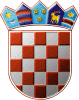 REPUBLIKA HRVATSKAOPĆINA CIVLJANEOPĆINSKO IZBORNO POVJERENSTVOOPĆINE CIVLJANE          Na osnovi članaka 53. i 68. Zakona o lokalnim izborima ("Narodne novine", broj 144/12, 121/16, 98/19, 42/20) Općinsko izborno povjerenstvo OPĆINE CIVLJANE  donosiRJEŠENJEO ODREĐIVANJU BIRAČKIH MJESTANA PODRUČJU OPĆINE CIVLJANEna prijevremenim izborima za zamjenika župana Šibensko-kninske županije iz reda pripadnika srpske nacionalne manjine koji će se održati 18. listopada 2020. godineNa području OPĆINE CIVLJANE određuje se biračko mjestoKLASA: 013-01/20-01/1URBROJ: 2182/13-02-20-01CIVLJANE, 02. listopada 2020. godinePredsjednikDejan Jurković1. biračko mjesto broj                                              1.BIRAČKO MJESTO 1ZGRADA OPĆINE CIVLJANE, CIVLJANE, KOD DOMA 3na kojem će glasovati birači s prebivalištem uCETINA: BARIŠIĆI, KNEŽEVIĆI, KUSONJIĆI, MILAŠI, PREOČANI, TOTIĆI, VUKOVIĆI, CIVLJANE: BILIĆI, BJELOBRCI, BLEŠIĆI, CIVLJANE, CRNOMARKOVIĆI, DRAGIĆI, IVETIĆI, JOJIĆI, KOD DOMA, KOSTURI, MILJKOVIĆI, ŠARCI, VUČCI, ZELENOVIĆI